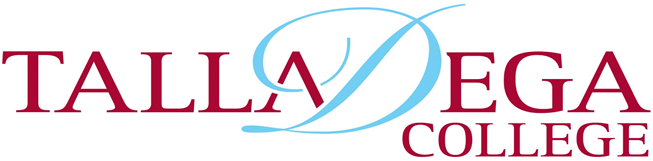 Savery LibraryRequest FormName: _____________________________________________________________________________Date: ______________________________________________________________________________Type of Request: _________________________________________________________________Comment: _________________________________________________________________________________________________________________________________________________________________________________________________________________________________________________________________________________________________________________________________________________________________________________________________________________________________________________________________________________________________________________Signature: _________________________________________________________________________